Anfahrtsbeschreibung/Informationen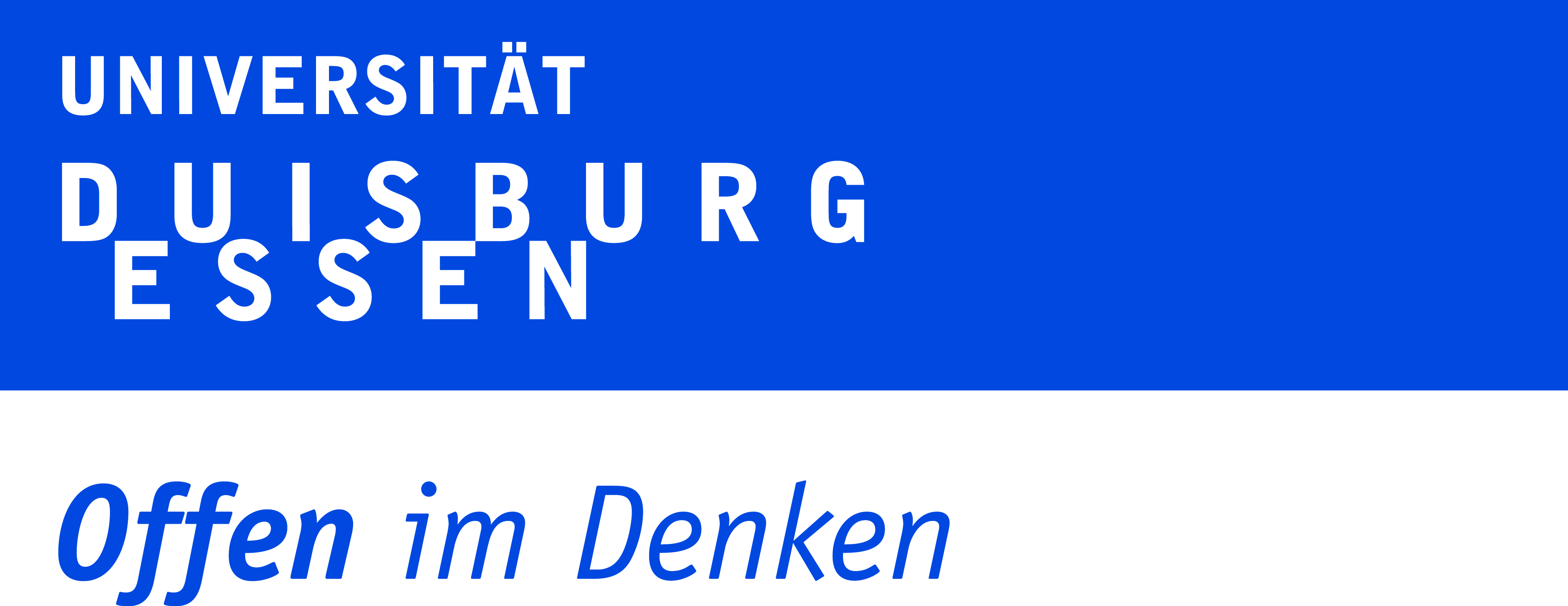 Mit dem Auto:Aus allen Richtungen kommend nehmen Sie im Autobahnkreuz Kaiserberg (A3/A40) die Ausfahrt Duisburg-Kaiserberg. An der Ampel links Richtung Zoo/Universität. Nach etwa 1,5 Kilometer (inklusive einer Unterführung, einer Rechtskurve, einer Brücke über die Autobahn und einer Linkskurve)  fahren Sie in der Rechtskurve nach links zum Parkplatz am L-Bereich der Universität. Vom Parkplatz folgen Sie zur Fuß der Beschilderung zum Hörsaalgebäude LX (Fußweg etwa 200 m). Weitere Parkplätze finden Sie auf dem Plan (weiter unten) eingezeichnet.Mit dem ÖPNV:Mit dem Zug bis Duisburg Hauptbahnhof. Folgen Sie auf dem Bahnsteig den Schildern „U-Bahn“ zum nördlichen Ende. Dort befindet sich ein Ausgang, der zum Busbahnhof, Bussteig 5, führt. Nehmen Sie den Bus 933 (Richtung Duisburg Uni Nord) oder 924 (Richtung Sportpark). Steigen Sie an der Haltestelle Duisburg Universität aus. Das holzverkleidete Hörsaalgebüde LX befindet sich direkt an der Haltestelle. Den Eingang erreichen Sie über den Weg an der rechten Seite des Gebäudes.Gebäudeadresse:Universität Duisburg-Essen / University of Duisburg-EssenHörsaal LX1205 
Lotharstraße 63 a 
47057 DuisburgHotelsBitte buchen Sie Hotels frühzeitig über die üblichen Internetadressen! Die Universität ist an der Stadtgrenze zu Mülheim a.d.Ruhr gelegen, so dass auch Hotels in Mülheim in Betracht gezogen werden können.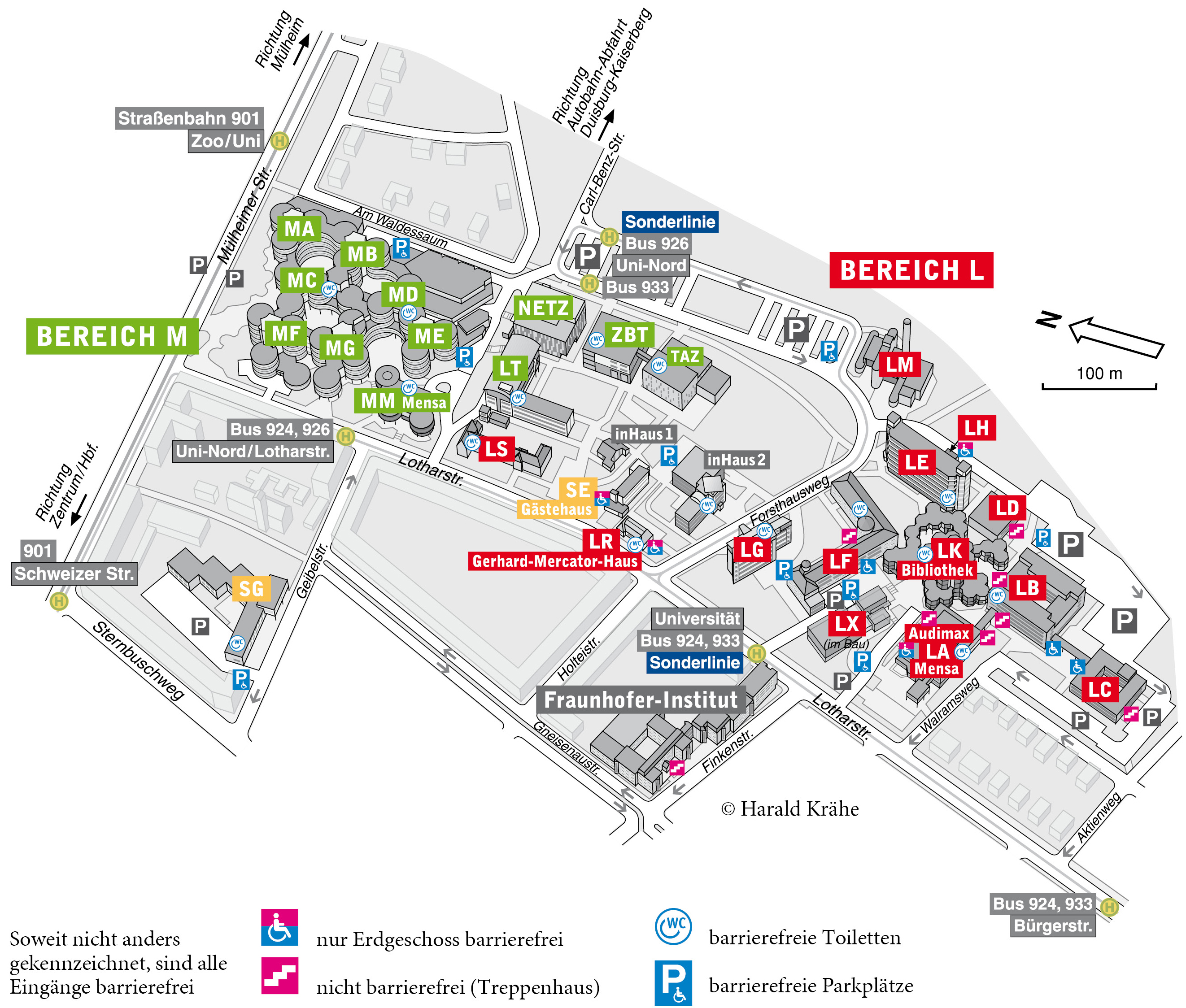 